ΑΡΧΑΙΑ ΕΛΛΗΝΙΚΑ - Α΄ ΓΥΜΝΑΣΙΟΥΟμήρου Οδύσσεια
Α1,  Α5
Με ερευνητική διάθεση αναζητήσαμε εικόνες-σκηνές του ταξιδιού του ομηρικού Οδυσσέα στο Διαδίκτυο! Το αποτέλεσμα τα πόστερ και η όμορφη σύνθεση του ταξιδιού με τις περιπέτειες και τον νόστο του Οδυσσέα πάνω σε αυτά!  Γίναμε μια ομάδα. Τα μέλη της-μαθητές/μαθήτριες έγιναν συνεργάτες, με υπευθυνότητα, ανάληψη πρωτοβουλιών και  εργάστηκαν με την καθοδήγηση της διδάσκουσας για το έργο που πλέον κοσμεί την τάξη τους! Με τη βοήθεια των καθηγητών της Τεχνολογίας στο εργαστήριο το  έργο πήρε μορφή με άρτιο αισθητικά αποτέλεσμα! Φυσικά και πολλές ατομικές δημιουργίες των παιδιών που ανταποκρίθηκαν σε ατομικές εργασίες στο σπίτι με έμπνευση τις ομηρικές περιγραφές!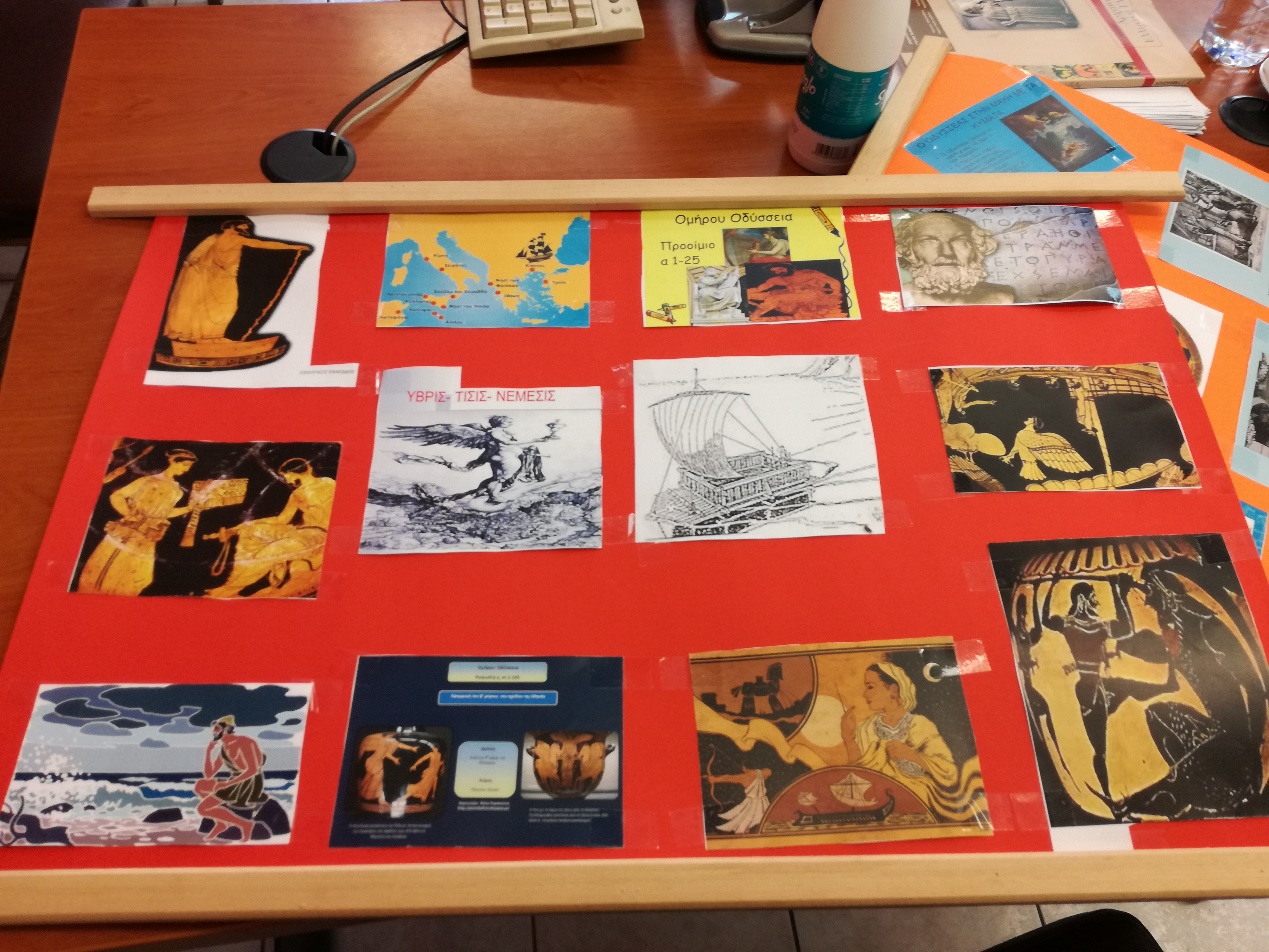 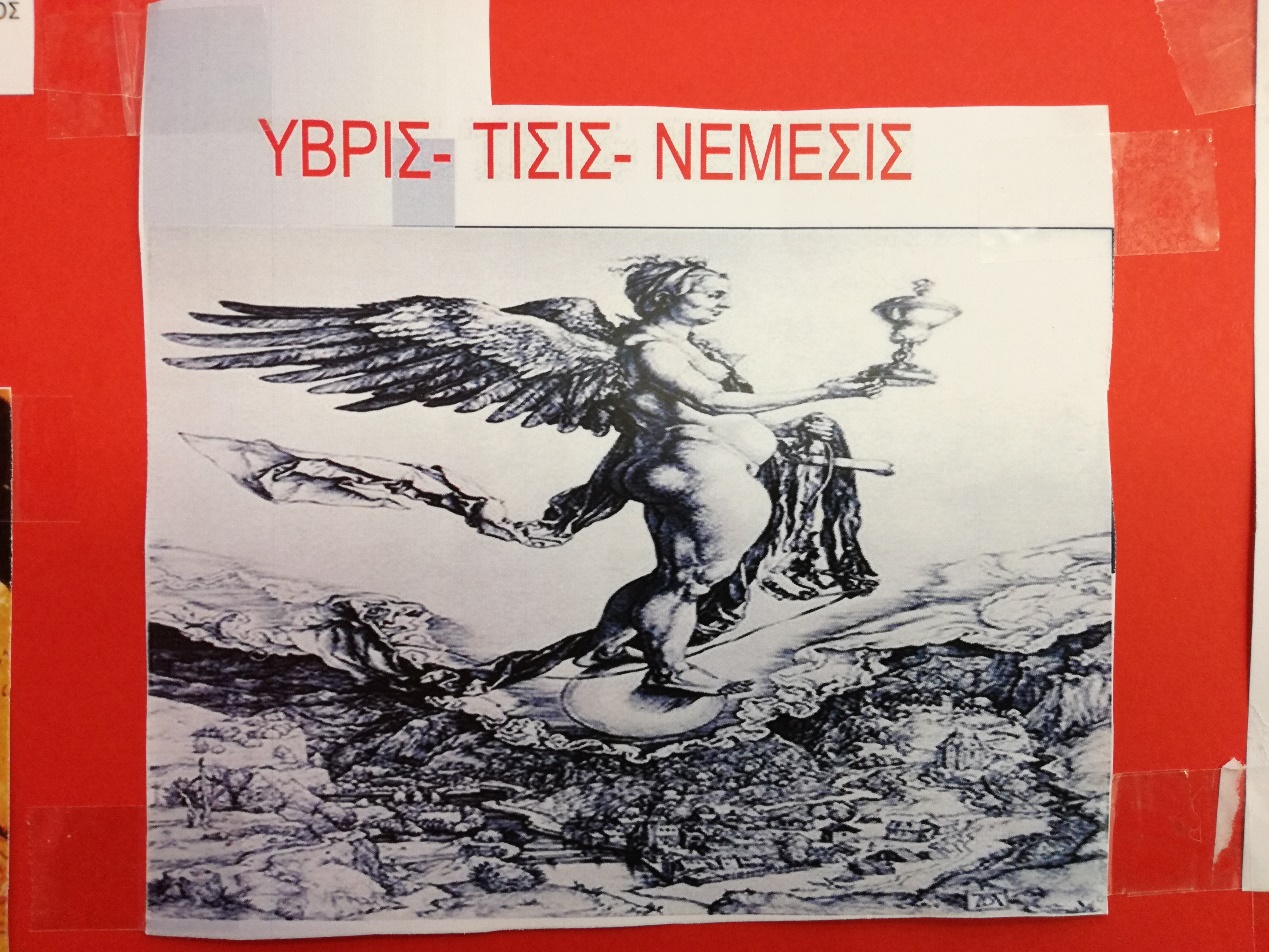 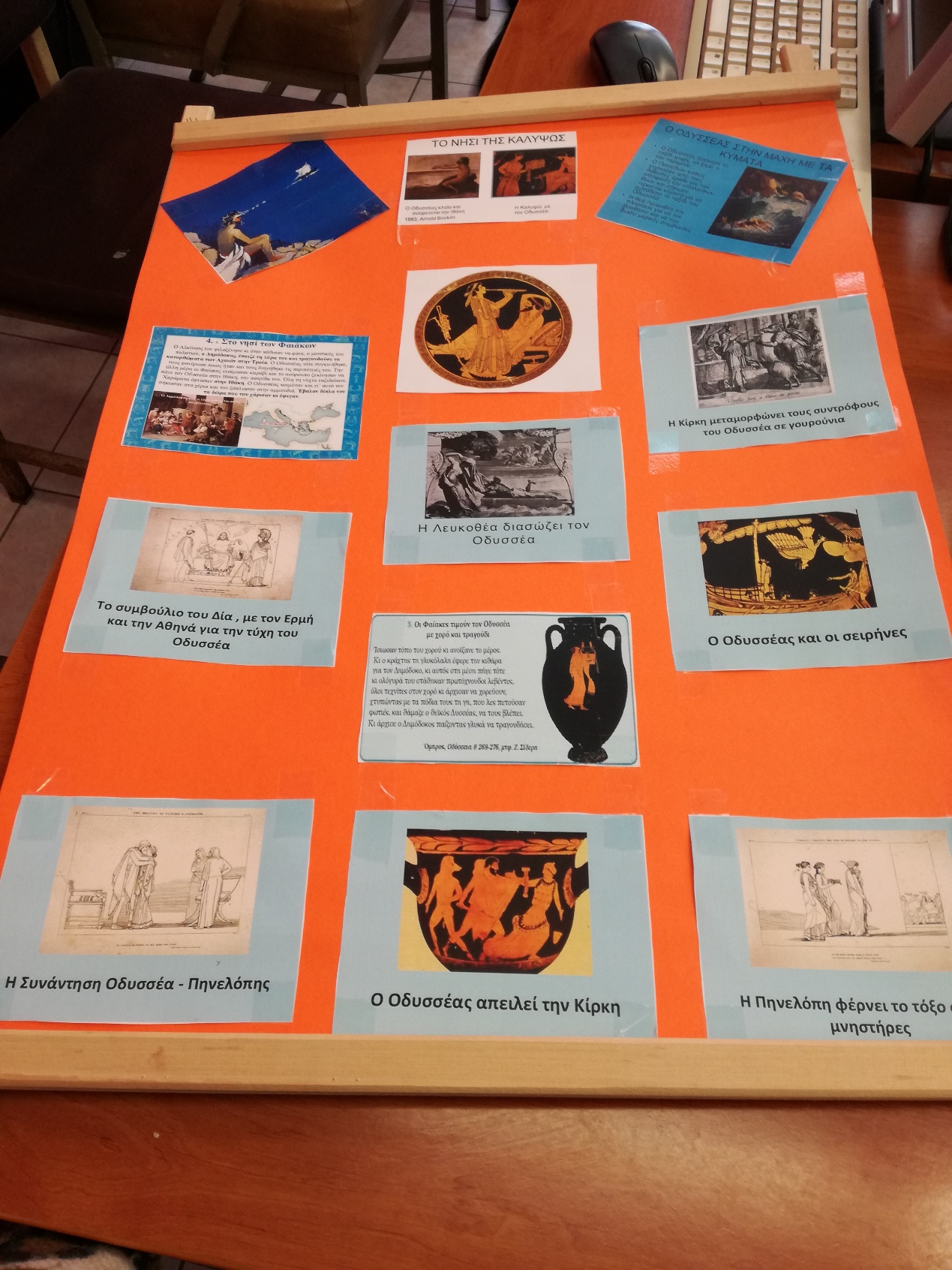 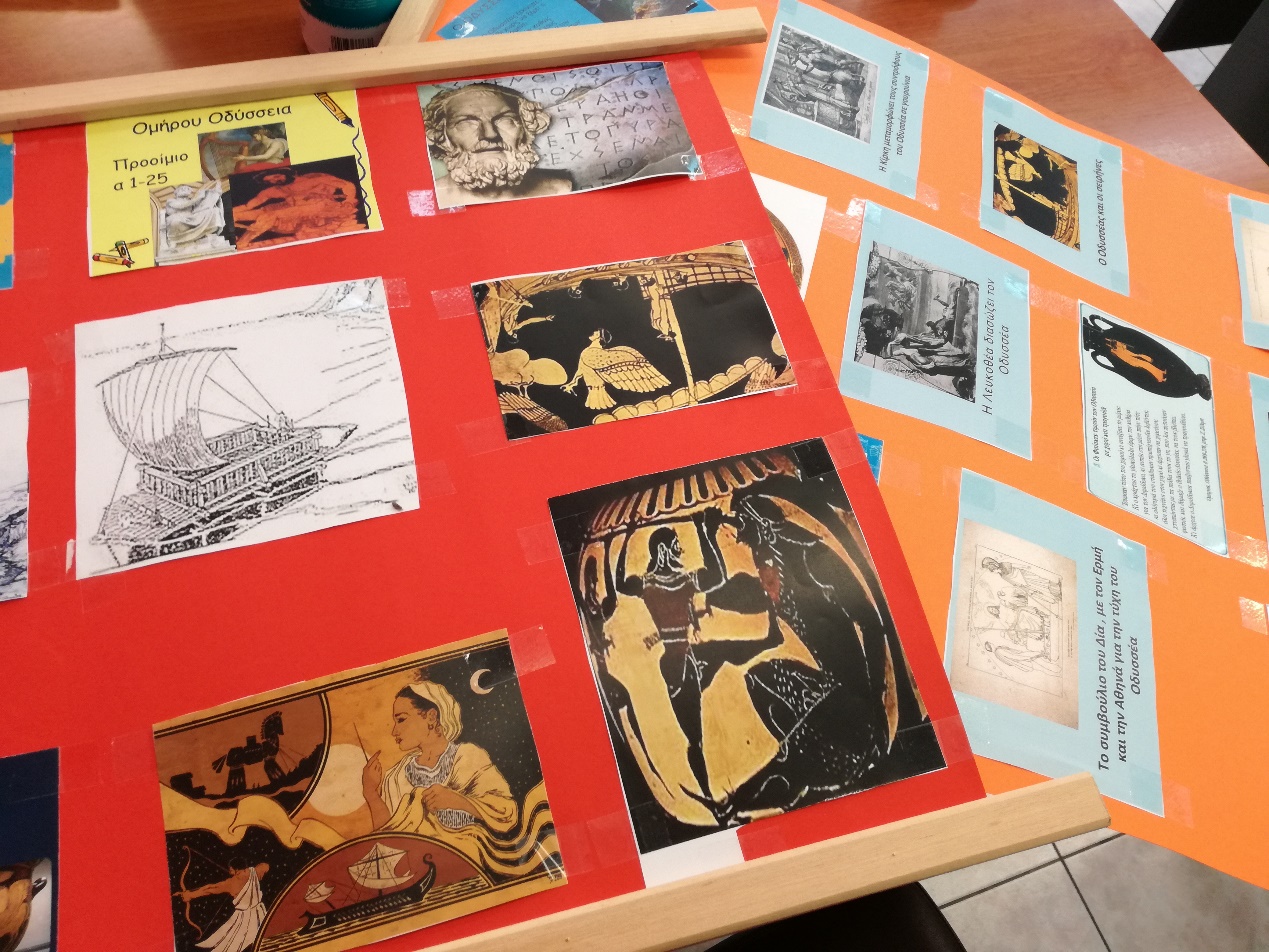 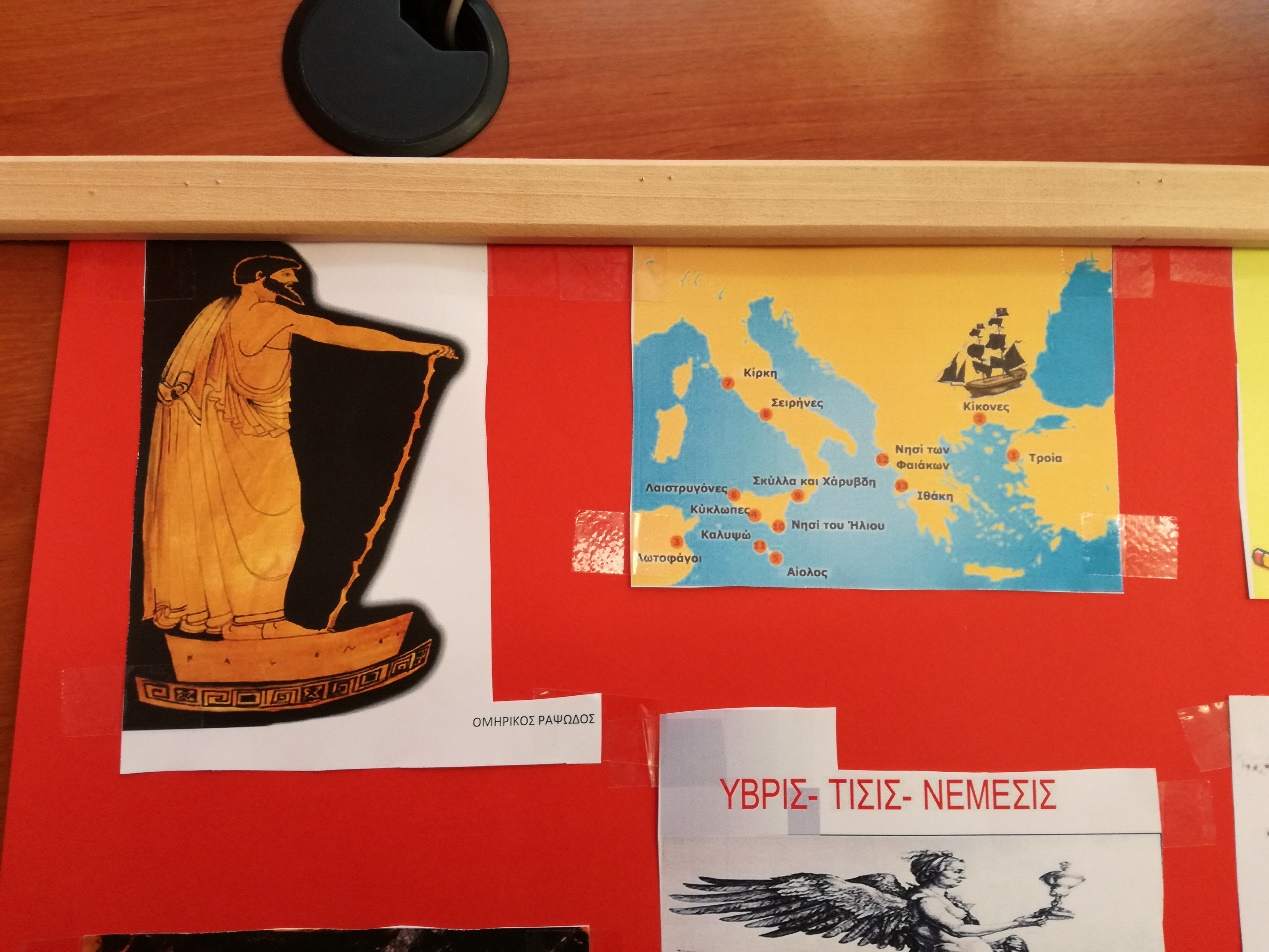 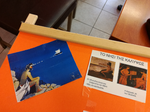 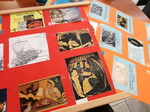 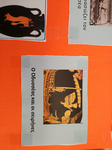 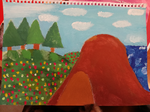 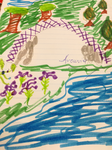 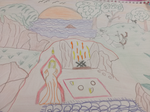 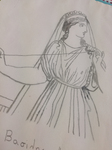 